    Food & Beverage Course Checklist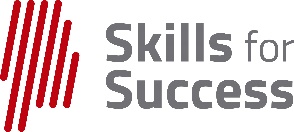 Event & Marketing	Submit Event request to reserve space if needed	Plan for multiple recruiting tables, one registration table and any audio-visual needs for lab day	Walk thru of space with team 	Request Formstack/QR code for student interest (college)	Request Flyer from Innovation Center Team 	Submit local media request to posts on social media, press release, radio, tv stations, newsletters, etc. 	Facebook, Instagram, Twitter, LinkedIn, etc.	Promote via Career Center, Chamber of Commerce, local industry associations, local businesses	Invite area businesses to participate to support their workforce needs, give them a time to attend the lab around 1 hour to present their open positions, take applications, hold interviews	Gather items such as banners, tablecloths, and photo backdrops as needed for lab dayInstructors & Staff	Identify college lead point of contact for course	Identify and schedule two college instructors for lab day	Identify and schedule college support staff for course and lab day	Identify and schedule Innovation Center staff for lab day support 	Innovation Center to add college staff for student contact as Teaching Assistant in Canvas to view status	Create shared Excel sheet where status, completions, and employment/employer are recorded	Innovation Center to send Lab Day Package documents/supply lists to collegeParticipants	Check Formstack results for participant interest	Contact interested participants and vet them for the training. Are they ready for employment immediately following the training? Do they have access to a computer/internet?	Send Elevate registration link if they are ready for the training course	Create participant list for sharing with Innovation Center 	Follow up with participants on their progress in the online course (IC will send status updates)	Follow up with participants and remind them of the date/time/location of skills lab	Follow up with completers for job attainment, did they get employed or do they still need help matching to companies hiring (documented on shared excel sheet)Materials	Order/gather supplies and equipment needed for lab day	Print copies of lab day documents (package sent from Innovation Center Team)	Assemble college folder for each lab participant 	Agenda, Menu, recipes, student checklists stations 1-5, pathways flyer, course evaluation, college brochures, recruiting program information	Print sign-in list for registration table for lab day	Gather supplies needed for lab day, station supplies, name tags, pens, (aprons provided by IC)Other	Schedule time for feedback after lab with Innovation Center Team 	Send completed sign in sheet, student checklists and course evaluations to IC team	Plan next course offering	